ДУМА ГОРОДА НИЖНЕВАРТОВСКАРЕШЕНИЕот 26 февраля 2021 г. №717О ПОЛОЖЕНИИ О РЕАЛИЗАЦИИ ИНИЦИАТИВНЫХ ПРОЕКТОВ В ГОРОДЕНИЖНЕВАРТОВСКЕРассмотрев проект решения Думы города Нижневартовска "О Положении о реализации инициативных проектов в городе Нижневартовске", внесенный главой города Нижневартовска, руководствуясь статьей 19 Устава города Нижневартовска. Дума города решила:1. Утвердить Положение о реализации инициативных проектов в городе Нижневартовске, согласно приложению.2. Настоящее решение вступает в силу после его официального опубликования и распространяет свое действие на правоотношения, возникшие с 1 января 2021 года.Председатель Думыгорода НижневартовскаМ.В.КЛЕЦ26 февраля 2021 годаГлавагорода НижневартовскаВ.В.ТИХОНОВ26 февраля 2021 годаПриложениек решению Думыгорода Нижневартовскаот 26.02.2021 №717ПОЛОЖЕНИЕО РЕАЛИЗАЦИИ ИНИЦИАТИВНЫХ ПРОЕКТОВ В ГОРОДЕ НИЖНЕВАРТОВСКЕРаздел 1. ОБЩИЕ ПОЛОЖЕНИЯГлава 1. ПРЕДМЕТ РЕГУЛИРОВАНИЯ НАСТОЯЩЕГО ПОЛОЖЕНИЯ1. Настоящее Положение регулирует реализацию инициативных проектов в городе Нижневартовске, в том числе порядок определения части территории города Нижневартовска, на которой могут реализовываться инициативные проекты, порядок выдвижения, внесения, обсуждения, рассмотрения инициативных проектов и проведения их конкурсного отбора, порядок формирования и деятельности конкурсной комиссии, финансовое и иное обеспечение инициативных проектов, в том числе порядок расчета и возврата сумм инициативных платежей.2. Для целей настоящего Положения используются следующие понятия:1) инициативный проект - проект, направленный на реализацию мероприятия, имеющего приоритетное значение для жителей муниципального образования город Нижневартовск или его части, по решению вопроса местного значения или иного вопроса, право решения которого предоставлено органу местного самоуправления (далее - Инициативный проект);2) инициатор проекта - инициативная группа численностью не менее 10 граждан, достигших шестнадцатилетнего возраста и проживающих на территории города Нижневартовска (далее - инициативная группа), органы территориального общественного самоуправления и некоммерческие организации, осуществляющие свою деятельность на территории города Нижневартовска;(в ред. решения Думы города Нижневартовска от 25.06.2021 N 797)3) инициативные платежи - денежные средства граждан, индивидуальных предпринимателей и образованных в соответствии с законодательством Российской Федерации юридических лиц (далее - юридические лица), уплачиваемые на добровольной основе и зачисляемые в соответствии с Бюджетным кодексом Российской Федерации в бюджет города в целях реализации конкретных Инициативных проектов;4) конкурсная комиссия - коллегиальный орган по конкурсному отбору Инициативных проектов, формируемый и осуществляющий свою деятельность в соответствии с разделом 4 настоящего Положения;5) заинтересованные лица в реализации Инициативного проекта - граждане, индивидуальные предприниматели и юридические лица, желающие принять финансовое, имущественное и (или) трудовое участие в реализации Инициативного проекта, за исключением инициатора проекта;6) муниципальное учреждение - муниципальное учреждение города Нижневартовска, являющееся соисполнителем муниципальной программы.3. Инициативные проекты реализуются на территории города Нижневартовска в соответствии с настоящим Положением, в срок не превышающий одного финансового года, за исключением Инициативных проектов, требующих разработки проектной документации в соответствии с действующим законодательством Российской Федерации, при этом срок их реализации не должен превышать двух финансовых лет.4. Администрация города Нижневартовска (далее - администрация города) определяет уполномоченное структурное подразделение администрации города на принятие решений, указанных в пункте 6 главы 2 раздела 1 и пункте 3 главы 5 раздела 2 настоящего Положения.(в ред. решения Думы города Нижневартовска от 25.03.2022 N 126)Глава 2. ПОРЯДОК ОПРЕДЕЛЕНИЯ ЧАСТИ ТЕРРИТОРИИ ГОРОДАНИЖНЕВАРТОВСКА, НА КОТОРОЙ МОГУТ РЕАЛИЗОВЫВАТЬСЯИНИЦИАТИВНЫЕ ПРОЕКТЫ1. Инициативные проекты реализуются на территории города Нижневартовска или его части, границы которой определяет администрация города.2. Для установления части территории города, на которой может реализовываться Инициативный проект, инициатор проекта до его внесения в администрацию города обращается в администрацию города с заявлением в письменной форме об определении части территории, на которой предлагается реализовывать Инициативный проект с описанием ее границ (далее - заявление).Администрация города ежегодно не позднее 1 мая года, предшествующего году начала реализации Инициативных проектов, размещает информацию о сроках и месте подачи заявления на официальном сайте органов местного самоуправления (далее - официальный сайт).(в ред. решения Думы города Нижневартовска от 24.06.2022 N 166)3. В случае, если Инициативный проект планируется реализовать в границах территориального общественного самоуправления, то в заявлении указываются реквизиты решения Думы города о границах территории соответствующего территориального общественного самоуправления.(п. 3 в ред. решения Думы города Нижневартовска от 25.06.2021 N 797)4. В заявлении указывается наименование и краткое описание Инициативного проекта, а также описание территории и места его реализации.Если инициатором проекта является инициативная группа, к заявлению прилагается копия протокола собрания инициативной группы по форме согласно приложению 1 к настоящему Положению.В случае если Инициативным проектом предусмотрена установка и (или) реконструкция монумента и (или) памятника, в том числе в составе мемориального комплекса, инициатор проекта осуществляет мероприятия, предусмотренные Положением о Градостроительном совете администрации города Нижневартовска, в целях получения одобрения установки и (или) реконструкции монумента и (или) памятника на заседании Градостроительного совета администрации города Нижневартовска (далее - Градостроительный совет). В случае получения одобрения инициатор проекта указывает в заявлении номер и дату протокола заседания Градостроительного совета.(в ред. решения Думы города Нижневартовска от 25.03.2022 N 126)5. Заявление подписывается уполномоченным представителем инициативной группы, руководителем некоммерческой организации или руководителем территориального общественного самоуправления.(в ред. решения Думы города Нижневартовска от 25.06.2021 N 797)6. Администрация города в течение 15 рабочих дней со дня поступления заявления принимает решение:1) об определении части территории города, в границах которой может реализовываться Инициативный проект;2) об отказе в определении части территории города, в границах которой предлагается реализовывать Инициативный проект (далее - отказ в определении части территории города), о чем инициатору проекта подготавливается письменный ответ.Решение администрации города об определении части территории города, в границах которой может реализовываться Инициативный проект, оформленное правовым актом руководителя уполномоченного структурного подразделения администрации города, или письменный ответ об отказе в определении части территории города в течение пяти рабочих дней со дня их подписания вручается инициатору проекта лично, либо направляется на адрес электронной почты, указанный в заявлении.(в ред. решения Думы города Нижневартовска от 25.03.2022 N 126)7. Решение об отказе в определении части территории города принимается в следующих случаях:1) заявление не соответствует требованиям, предусмотренным пунктами 2, 4, 5 настоящей главы;2) утратил силу. - Решение Думы города Нижневартовска от 25.03.2022 N 126;3) в границах запрашиваемой территории города запланирована реализация аналогичного Инициативного проекта или мероприятия (части мероприятия) в рамках муниципальной программы;(в ред. решения Думы города Нижневартовска от 25.03.2022 N 126)4) реализация Инициативного проекта на запрашиваемой территории города противоречит нормам действующего законодательства и муниципальных правовых актов города Нижневартовска;5) Инициативный проект реализуется на объекте культового наследия (храм, церковь, мечеть, синагога и другие);(пп. 5 введен решением Думы города Нижневартовска от 25.06.2021 N 797)6) если предложенная часть территории города полностью или частично находится в собственности (за исключением муниципальной собственности) или закреплена в установленном порядке за иными пользователями (за исключением муниципальных учреждений). Исключение составляют земельные участки, на которых расположены многоквартирные дома, предложенные для реализации театрально-зрелищных, культурно-просветительских, зрелищно-развлекательных или спортивных мероприятий.(пп. 6 в ред. решения Думы города Нижневартовска от 25.03.2022 N 126)8. Утратил силу. - Решение Думы города Нижневартовска от 25.03.2022 N 126.9. Отказ в определении части территории города не является препятствием к повторному обращению инициатора проекта с заявлением, в сроки, установленные в соответствии с пунктом 2 главы 2 настоящего раздела, при условии устранения препятствий, послуживших основанием для такого отказа.(в ред. решения Думы города Нижневартовска от 25.03.2022 N 126)Раздел 2. ПОРЯДОК ВЫДВИЖЕНИЯ, ВНЕСЕНИЯ, ОБСУЖДЕНИЯ,РАССМОТРЕНИЯ ИНИЦИАТИВНЫХ ПРОЕКТОВГлава 1. ВЫДВИЖЕНИЕ ИНИЦИАТИВНЫХ ПРОЕКТОВ, ОБСУЖДЕНИЕИ ВЫЯВЛЕНИЕ МНЕНИЯ ГРАЖДАН ПО ВОПРОСУ ОБ ИХ ПОДДЕРЖКЕ1. Выдвижение Инициативного проекта осуществляется инициативной группой на ее собрании либо органами территориального общественного самоуправления либо некоммерческой организацией..(в ред. решения Думы города Нижневартовска от 25.06.2021 N 797)2. После выдвижения Инициативного проекта инициатор проекта организует обсуждение и выявление мнения граждан по вопросу о его поддержке на территории города Нижневартовска или его части, указанной в решении администрации города об определении части территории города, в границах которой может реализовываться Инициативный проект.3. Инициатор проекта организует обсуждение и выявление мнения граждан по вопросу о поддержке Инициативного проекта в форме:1) проведения собрания граждан, в том числе собрания (конференции) граждан по вопросам осуществления территориального общественного самоуправления;(в ред. решения Думы города Нижневартовска от 25.03.2022 N 126)2) проведения опроса граждан в соответствии с решением Думы города Нижневартовска, определяющим порядок назначения и проведения опроса граждан в городе Нижневартовске;3) сбора подписей граждан.4. Инициатор проекта вправе принять решение об использовании нескольких форм обсуждения и выявления мнения граждан по вопросу о поддержке Инициативного проекта.Глава 2. СОБРАНИЕ ГРАЖДАН ПО ВОПРОСАМ ВНЕСЕНИЯ ИНИЦИАТИВНЫХПРОЕКТОВ И ИХ РАССМОТРЕНИЯ1. Инициативный проект подлежит рассмотрению на собрании граждан, в том числе на собрании (конференции) граждан по вопросам осуществления территориального общественного самоуправления, в целях обсуждения Инициативного проекта, определения его соответствия интересам жителей города Нижневартовска или его части, целесообразности реализации Инициативного проекта, а также принятия собранием граждан решения о поддержке Инициативного проекта, в соответствии с требованиями настоящей главы. При этом возможно рассмотрение нескольких Инициативных проектов на одном собрании граждан.2. В собрании граждан вправе принимать участие жители территории города или ее части, достигшие шестнадцатилетнего возраста.3. Подготовку и проведение собраний осуществляет инициатор проекта, в том числе:1) заблаговременное информирование населения через средства массовой информации (печатные, электронные, социальные сети в информационно-телекоммуникационной сети "Интернет" и другие источники) о назначении собрания граждан с указанием даты, времени, места проведения, а в случае, если собрание граждан проводится в интересах жителей части территории города, дополнительно указывается информация о соответствующей части территории города, жители которой имеют право принимать участие в собрании;2) подготовку протоколов собраний граждан;3) уведомление администрации города о проведении собрания граждан не позднее 10 дней до дня проведения собрания.4. Расходы, связанные с подготовкой и проведением собрания граждан, в том числе расходы по аренде помещения, несет инициатор проекта.5. В ходе собрания граждан проходит обсуждение Инициативного проекта и голосование по нему.(в ред. решения Думы города Нижневартовска от 25.03.2022 N 126)По результатам голосования Инициативный проект считается поддержанным, если за него проголосовало не менее 2/3 граждан, участвующих в собрании, без учета членов инициативной группы.6. Администрация города в трехдневный срок со дня поступления уведомления о проведении собрания размещает информацию о проведении собрания граждан на официальном сайте.(в ред. решения Думы города Нижневартовска от 25.06.2021 N 797)7. Собрание граждан считается правомочным при числе участников, составляющем не менее 30 человек без учета членов инициативной группы.При рассмотрении Инициативного проекта, затрагивающего интересы всех жителей города, предполагающего его реализацию на территории набережной, парка, сквера, площади, бульвара города, собрание граждан считается правомочным при числе участников, составляющем не менее 100 человек без учета членов инициативной группы.(в ред. решения Думы города Нижневартовска от 25.03.2022 N 126)8. Собрания (конференции) граждан по вопросам осуществления территориального общественного самоуправления проводятся в соответствии с их уставами.9. Результаты собрания граждан и собрания (конференции) граждан по вопросам осуществления территориального общественного самоуправления оформляются протоколом в соответствии с приложением 2 к настоящему Положению.(в ред. решения Думы города Нижневартовска от 25.03.2022 N 126)Протокол собрания граждан подписывается уполномоченным представителем инициативной группы, руководителем некоммерческой организации или руководителем территориального общественного самоуправления.(в ред. решения Думы города Нижневартовска от 25.06.2021 N 797)Глава 3. СБОР ПОДПИСЕЙ ГРАЖДАН ПО ВОПРОСУ О ПОДДЕРЖКЕИНИЦИАТИВНОГО ПРОЕКТА1. Сбор подписей граждан по вопросу о поддержке Инициативного проекта проводится инициатором проекта на территории города Нижневартовска или его части.2. Расходы, связанные с подготовкой и проведением сбора подписей граждан, несет инициатор проекта.3. Число подписей граждан по вопросу о поддержке Инициативного проекта должно составлять не менее 40 без учета членов инициативной группы.При рассмотрении Инициативных проектов, предусмотренных абзацем вторым пункта 7 главы 2 раздела 2 настоящего Положения, число подписей граждан по вопросу о поддержке Инициативного проекта должно составлять не менее 120 без учета членов инициативной группы.(абзац введен решением Думы города Нижневартовска от 25.06.2021 N 797)4. Сбор подписей граждан осуществляется в форме подписного листа согласно приложению 3 к настоящему Положению в следующем порядке:1) в подписном листе ставится подпись гражданина, достигшего шестнадцатилетнего возраста, и дата ее внесения. Подпись и дату ее внесения гражданин ставит собственноручно. Указанные сведения вносятся только рукописным способом, при этом использование карандашей не допускается;2) каждый подписной лист с подписями граждан должен быть заверен членом инициативной группы, руководителем некоммерческой организации или руководителем территориального общественного самоуправления;(в ред. решения Думы города Нижневартовска от 25.06.2021 N 797)3) гражданин вправе ставить подпись в поддержку одного и того же Инициативного проекта только один раз.5. После окончания сбора подписей граждан инициатор проекта определяет итоги сбора подписей путем обработки полученных данных и оформляет протокол с приложением подписных листов, в котором указываются:1) дата составления протокола;2) сроки проведения сбора подписей граждан: дата начала и дата окончания;3) формулировка вопросов, предлагаемых при проведении сбора подписей граждан;4) число граждан, принявших участие;5) результаты.Протокол об итогах сбора подписей граждан подписывается уполномоченным представителем инициативной группы, руководителем некоммерческой организации или руководителем территориального общественного самоуправления.(в ред. решения Думы города Нижневартовска от 25.06.2021 N 797)Глава 4. ВНЕСЕНИЕ ИНИЦИАТИВНЫХ ПРОЕКТОВ1. Администрация города не позднее 1 ноября года, предшествующего году начала реализации Инициативных проектов подготавливает извещение о возможности внесения Инициативных проектов в администрацию города и размещает его на официальном сайте.(в ред. решения Думы города Нижневартовска от 25.03.2022 N 126)Извещение должно содержать адрес, сроки внесения Инициативных проектов, объем финансирования Инициативных проектов из бюджета города.2. Инициативный проект, выдвинутый и обсужденный в соответствии с требованиями глав 1 - 3 настоящего раздела, вносится инициатором проекта в администрацию города в срок, установленный в извещении.3. Инициатор проекта вносит в администрацию города Инициативный проект на бумажном носителе или в электронном виде в информационной системе управления проектами инициативного бюджетирования Ханты-Мансийского автономного округа - Югры в информационно-телекоммуникационной сети "Интернет" по адресу: isib.myopenugra.ru по форме согласно приложению 4 к настоящему Положению, содержащий следующие сведения:(в ред. решения Думы города Нижневартовска от 25.06.2021 N 797)1) описание проблемы, решение которой имеет приоритетное значение для жителей города Нижневартовска или его части;2) обоснование предложений по решению указанной проблемы;3) описание ожидаемого результата (ожидаемых результатов) реализации Инициативного проекта;4) предварительный расчет необходимых расходов на реализацию Инициативного проекта;5) планируемые сроки реализации Инициативного проекта;6) сведения о планируемом (возможном) финансовом, имущественном и (или) трудовом участии инициатора проекта и (или) заинтересованных лиц в реализации данного Инициативного проекта;7) указание на объем средств бюджета города в случае, если предполагается использование этих средств на реализацию Инициативного проекта, за исключением планируемого объема инициативных платежей;8) указание на территорию города или его часть, в границах которой будет реализовываться Инициативный проект, определенную в соответствии с главой 2 раздела 1 настоящего Положения;9) количество благополучателей (общее количество людей, которые получат пользу от Инициативного проекта);10) использование новых технологий в Инициативном проекте (при наличии);11) социальную эффективность от реализации Инициативного проекта;12) информацию о продвижении Инициативного проекта среди граждан с использованием одного или нескольких информационных каналов (при наличии);13) утратил силу. - Решение Думы города Нижневартовска от 25.03.2022 N 126.4. Инициатор проекта при внесении Инициативного проекта в администрацию города прилагает следующие документы:1) протокол собрания инициативной группы в случае, если инициатором проекта является инициативная группа, либо копию устава некоммерческой организации или территориального общественного самоуправления;(в ред. решения Думы города Нижневартовска от 25.06.2021 N 797)2) протокол собрания граждан или собрания (конференции) граждан по вопросам осуществления территориального общественного самоуправления, и (или) протокол результатов опроса граждан и (или) протокол итогов сбора подписей граждан с приложением подписных листов;3) фотоматериалы текущего состояния объекта(ов) и (или) земельного(ых) участка(ов), на котором(ых) предусмотрено проведение работ в рамках реализации Инициативного проекта (прилагается, если реализация Инициативного проекта предполагает проведение таких работ);4) документы, подтверждающие предварительный расчет необходимых расходов на реализацию Инициативного проекта (например: локальный сметный расчет, дефектную ведомость, смету расходов, прайс-листы на материалы и оборудование и другие документы, позволяющие обосновать расходы по Инициативному проекту);5) схему расположения планируемых к установке новых, замене существующих малых архитектурных форм, объектов (прилагается, если реализация Инициативного проекта предполагает проведение таких работ);6) документы, подтверждающие обязательства по планируемому (возможному) финансовому, а также по возможному имущественному и (или) трудовому обеспечению Инициативного проекта инициатора проекта и (или) заинтересованных лиц в реализации данного Инициативного проекта, в виде гарантийных писем указанных лиц;7) документы и (или) копии документов, подтверждающие продвижение Инициативного проекта среди граждан с использованием одного или нескольких информационных каналов (информационные стенды (листовки, объявления, брошюры, буклеты), публикации статей (заметок) в периодическом печатном или сетевом издании, теле-, радиоканалы (программы, сюжеты), социальные сети в телекоммуникационных сетях "Интернет" (посты, статьи, иллюстрации), видеохостинги в телекоммуникационных сетях "Интернет" (видеоролики)) (при наличии);8) документы, предусматривающие визуальное представление Инициативного проекта (например: дизайн-проект, концепт, чертеж, эскиз, схема, программа мероприятия (сценарий) и другие) (при наличии);(в ред. решения Думы города Нижневартовска от 25.03.2022 N 126)9) Банковские реквизиты инициатора проекта, а также заинтересованных в его реализации индивидуальных предпринимателей и (или) юридических лиц для заключения договора инициативных платежей (в случае финансового участия).(пп. 9 введен решением Думы города Нижневартовска от 25.03.2022 N 126)5. Инициатор проекта вправе представить иные документы по своему усмотрению, если считает, что содержащиеся в них сведения имеют отношение к Инициативному проекту.Глава 5. РАССМОТРЕНИЕ ИНИЦИАТИВНЫХ ПРОЕКТОВ1. Инициативный проект рассматривается администрацией города в течение 30 дней со дня его внесения.2. Администрация города в течение трех рабочих дней со дня внесения Инициативного проекта размещает на официальном сайте в разделе "Инициативные проекты"/"Мой вклад в бюджет" (далее - раздел "Мой вклад в бюджет") информацию о внесении Инициативного проекта в администрацию города с указанием сведений, содержащихся в пункте 3 главы 4 настоящего раздела, а также об инициаторах проекта и обеспечивает ее опубликование в ближайшем номере газеты "Варта".(в ред. решения Думы города Нижневартовска от 25.06.2021 N 797)Одновременно граждане информируются о возможности представления в администрацию города своих замечаний и предложений по Инициативному проекту в течение пяти рабочих дней со дня опубликования и размещения на официальном сайте в разделе "Мой вклад в бюджет". Свои замечания и предложения вправе направлять жители города, достигшие шестнадцатилетнего возраста.3. Администрация города по результатам рассмотрения Инициативного проекта принимает одно из следующих решений:1) поддержать Инициативный проект и продолжить работу над ним в пределах бюджетных ассигнований, предусмотренных решением о бюджете города, на соответствующие цели и (или) в соответствии с порядком составления и рассмотрения проекта бюджета города (внесения изменений в решение о бюджете города);2) отказать в поддержке Инициативного проекта и вернуть его инициаторам проекта с указанием причин отказа в поддержке Инициативного проекта.4. Администрация города принимает решение об отказе в поддержке Инициативного проекта в одном из следующих случаев:1) несоблюдение установленного порядка внесения Инициативного проекта и его рассмотрения;2) несоответствие Инициативного проекта требованиям федеральных законов и иных нормативных правовых актов Российской Федерации, законов и иных нормативных правовых актов Ханты-Мансийского автономного округа - Югры, Уставу города Нижневартовска;3) невозможность реализации Инициативного проекта ввиду отсутствия у органов местного самоуправления необходимых полномочий и прав;4) отсутствие средств бюджета города в объеме средств, необходимом для реализации Инициативного проекта, источником формирования которых не являются инициативные платежи;5) наличие возможности решения описанной в Инициативном проекте проблемы более эффективным способом;6) признание Инициативного проекта не прошедшим конкурсный отбор.5. Администрация города:1) в случае принятия решения о поддержке Инициативного проекта и продолжения работы над ним в срок не позднее 30 рабочих дней с даты его принятия вручает копию решения инициатору проекта лично либо направляет на адрес электронной почты, указанный в Инициативном проекте, и заключает договор инициативных платежей в соответствии с разделом 5 настоящего Положения;(в ред. решения Думы города Нижневартовска от 25.03.2022 N 126)2) в случае принятия решения об отказе в поддержке Инициативного проекта готовит уведомление и в срок не позднее пяти рабочих дней с даты его подписания вручает инициатору проекта лично либо направляет на адрес электронной почты, указанный в Инициативном проекте.6. Решение администрации города о поддержке Инициативного проекта и продолжения работы над ним оформляется правовым актом руководителя уполномоченного структурного подразделения администрации города.7. Администрация города вправе, а в случае, предусмотренном подпунктом 5 пункта 4 настоящей главы, обязана предложить инициаторам проекта совместно доработать Инициативный проект, а также рекомендовать представить его на рассмотрение органа местного самоуправления иного муниципального образования или государственного органа в соответствии с их компетенцией.8. В случае, если в администрацию города внесено несколько Инициативных проектов, в том числе с описанием аналогичных по содержанию приоритетных проблем, администрация города организует проведение конкурсного отбора и информирует об этом инициаторов проектов.Раздел 3. ПОРЯДОК ПРОВЕДЕНИЯ КОНКУРСНОГО ОТБОРА ИНИЦИАТИВНЫХПРОЕКТОВ1. Конкурсный отбор Инициативных проектов осуществляет конкурсная комиссия в соответствии с настоящим разделом.2. Конкурсный отбор Инициативных проектов осуществляется в соответствии с балльной шкалой оценки Инициативных проектов согласно приложению 5 к настоящему Положению.3. Из числа Инициативных проектов, набравших наибольшее количество баллов, на основе суммы средних баллов всех присутствующих членов конкурсной комиссии, полученных по каждому Инициативному проекту, конкурсная комиссия осуществляет конкурсный отбор Инициативных проектов в пределах объема средств бюджета города на реализацию Инициативных проектов, утвержденного решением о бюджете города.Первое место занимает Инициативный проект, получивший максимальное количество баллов, далее - по убывающей. При равном количестве баллов первоначальное право на присвоение порядкового номера получает Инициативный проект, поданный и зарегистрированный ранее остальных.4. По результатам заседания конкурсной комиссии прошедшими конкурсный отбор считаются Инициативные проекты, которые по результатам суммы средних баллов всех членов комиссии набрали 20 и более баллов.(в ред. решения Думы города Нижневартовска от 25.06.2021 N 797)В решении конкурсной комиссии могут также содержаться рекомендации по доработке Инициативного проекта, в том числе с учетом замечаний и предложений граждан.5. Решение конкурсной комиссии оформляется протоколом, который подписывается всеми членами конкурсной комиссии, участвовавшими в ее заседании.6. Администрация города на основании протокола заседания конкурсной комиссии в течение трех рабочих дней со дня подписания протокола принимает одно из решений, предусмотренных пунктом 3 главы 5 раздела 2 настоящего Положения.7. Инициатор проекта имеет право отозвать свой Инициативный проект сообщив об этом письменно в администрацию города.Раздел 4. ПОРЯДОК ФОРМИРОВАНИЯ И ДЕЯТЕЛЬНОСТИ КОНКУРСНОЙКОМИССИИ1. Состав конкурсной комиссии формируется администрацией города и утверждается правовым актом администрации города. При этом половина от общего числа членов конкурсной комиссии назначается на основе предложений Думы города.2. В состав конкурсной комиссии входят председатель конкурсной комиссии, его заместитель, секретарь конкурсной комиссии и иные члены конкурсной комиссии, участвующие в ее работе лично.(в ред. решения Думы города Нижневартовска от 25.03.2022 N 126)3. Председатель конкурсной комиссии:1) осуществляет общее руководство работой конкурсной комиссии;2) утверждает повестку дня очередного заседания конкурсной комиссии.4. В отсутствие председателя конкурсной комиссии его обязанности исполняет заместитель председателя конкурсной комиссии.В период отсутствия заместителя председателя конкурсной комиссии и (или) иного члена конкурсной комиссии из состава администрации города их обязанности выполняют лица, исполняющие обязанности в соответствии с правовым актом главы города, с правом голоса.(в ред. решения Думы города Нижневартовска от 25.03.2022 N 126)5. Секретарь конкурсной комиссии:1) обеспечивает подготовку материалов к заседанию конкурсной комиссии;2) уведомляет членов конкурсной комиссии о месте, дате, времени проведения заседаний конкурсной комиссии и о повестке дня;3) ведет протоколы заседаний конкурсной комиссии;4) на основании оценочных листов по каждому рассматриваемому Инициативному проекту выводит итоговую оценку путем определения среднего балла из всех баллов, проставленных присутствующими членами конкурсной комиссии и фиксирует ее в протоколе заседания конкурсной комиссии.(пп. 4 введен решением Думы города Нижневартовска от 25.06.2021 N 797)6. Члены конкурсной комиссии:1) участвуют в работе конкурсной комиссии, в том числе в заседаниях конкурсной комиссии;2) вносят предложения по вопросам работы конкурсной комиссии;3) знакомятся с документами и материалами, рассматриваемыми на заседаниях конкурсной комиссии;4) задают вопросы участникам заседания конкурсной комиссии;5) подписывают протокол заседания конкурсной комиссии.(пп. 5 в ред. решения Думы города Нижневартовска от 25.06.2021 N 797)7. Утратил силу. - Решение Думы города Нижневартовска от 25.06.2021 N 797.8. Заседания конкурсной комиссии проводятся по мере необходимости.9. Заседание конкурсной комиссии считается правомочным, если на нем присутствует более половины членов конкурсной комиссии.10. Инициаторам проекта и их представителям обеспечивается возможность участия в рассмотрении конкурсной комиссией Инициативных проектов и изложения своих позиций по ним.Раздел 5. ФИНАНСОВОЕ И ИНОЕ ОБЕСПЕЧЕНИЕ ИНИЦИАТИВНЫХПРОЕКТОВ, В ТОМ ЧИСЛЕ ПОРЯДОК РАСЧЕТА И ВОЗВРАТА СУММИНИЦИАТИВНЫХ ПЛАТЕЖЕЙ1. Реализация Инициативных проектов осуществляется посредством включения мероприятий по их реализации в муниципальные программы.2. Источником финансового обеспечения реализации Инициативных проектов являются предусмотренные решением о бюджете города на очередной финансовый год и на плановый период бюджетные ассигнования на реализацию Инициативных проектов, формируемые в том числе с учетом объемов инициативных платежей и (или) межбюджетных трансфертов из бюджета Ханты-Мансийского автономного округа - Югры, предоставленных в целях финансового обеспечения соответствующих расходных обязательств администрации города.3. Объем средств бюджета города на реализацию Инициативных проектов утверждается решением Думы города Нижневартовска о бюджете города на очередной финансовый год и на плановый период.4. Предельная сумма финансирования одного Инициативного проекта за счет средств бюджета города (за исключением планируемого объема инициативных платежей) не может превышать 10 миллионов рублей. При этом стоимость самого Инициативного проекта не ограничивается.По Инициативному проекту, реализация которого осуществляется по муниципальному контракту, заключенному до 01.01.2023, допускается увеличение предельной суммы финансирования инициативного проекта за счет средств бюджета города в размере не более чем на 30% от стоимости муниципального контракта на основании решения администрации города об изменении существенных условий муниципального контракта, принятого в соответствии с частью 65.1 статьи 112 Федерального закона от 05.04.2013 N 44-ФЗ "О контрактной системе в сфере закупок товаров, работ, услуг для обеспечения государственных и муниципальных нужд".(абзац введен решением Думы города Нижневартовска от 24.06.2022 N 166)5. Средства, выделенные на финансирование Инициативных проектов, носят целевой характер и не могут быть использованы на другие цели.6. Софинансирование Инициативного проекта осуществляется инициатором проекта, а также заинтересованными в его реализации индивидуальными предпринимателями и (или) юридическими лицами на основании договоров инициативных платежей, заключаемых с администрацией города по форме, утвержденной правовым актом главы города.Инициатор проекта самостоятельно определяет порядок и сроки сбора денежных средств с граждан, заинтересованных в реализации Инициативного проекта и фиксирует это в протоколе собрания граждан или собрания (конференции) граждан по вопросам осуществления территориального общественного самоуправления, и (или) протоколе результатов опроса граждан и (или) протоколе итогов сбора подписей граждан.7. Если в Инициативном проекте предусмотрено имущественное и (или) трудовое участие инициатора проекта и (или) заинтересованных лиц в его реализации муниципальное учреждение заключает с ними договоры добровольного пожертвования имущества и договоры на безвозмездное оказание услуг и (или) выполнение работ.В качестве имущества рассматриваются исключительно новые товары, материалы, оборудование и комплектующие изделия.8. В случае неподписания договора инициативных платежей лицами, указанными в пункте 6 настоящего раздела, в течение пяти дней с даты его вручения, а также если инициативные платежи в объеме не менее планируемого объема инициативных платежей, предусмотренного Инициативным проектом, не зачислены в бюджет города в течение семи дней с даты заключения договора инициативных платежей администрация города отменяет решение о поддержке соответствующего Инициативного проекта.9. В случае неподписания договора добровольного пожертвования имущества, договора на безвозмездное оказание услуг и (или) выполнение работ лицами, указанными в пункте 7 настоящего раздела, в течение пяти дней с даты вручения, администрация города отменяет решение о поддержке соответствующего Инициативного проекта.10. В случае, если Инициативный проект не был реализован, инициативные платежи подлежат возврату лицам, осуществившим их перечисление в бюджет города, в полном объеме.Возврат инициативных платежей осуществляется администрацией города в течение 30 рабочих дней с даты выявления обстоятельств, при которых использование денежных средств по целевому назначению становится невозможным по реквизитам, указанным в договоре инициативных платежей.11. В случае образования по итогам реализации Инициативного проекта остатка инициативных платежей, не использованных в целях реализации Инициативного проекта, указанные платежи подлежат возврату администрацией города лицам, осуществившим их перечисление в бюджет города, пропорционально доле их участия, по реквизитам, указанным в договоре инициативных платежей, в срок:- не позднее 31 декабря текущего года по проектам, срок реализации которых не превышает одного финансового года;- не позднее 31 декабря года завершения реализации Инициативного проекта по проектам, срок реализации которых не превышает двух финансовых лет.12. Информация о рассмотрении Инициативного проекта администрацией города, о ходе реализации Инициативного проекта, в том числе об использовании денежных средств, об имущественном и (или) трудовом участии заинтересованных лиц в его реализации, подлежит опубликованию (обнародованию) в газете "Варта" и размещению на официальном сайте в разделе "Мой вклад в бюджет".Отчет администрации города об итогах реализации Инициативного проекта подлежит опубликованию (обнародованию) в газете "Варта" и размещению на официальном сайте в разделе "Мой вклад в бюджет" в течение 30 календарных дней со дня завершения реализации Инициативного проекта.13. Инициаторы проекта, другие граждане, проживающие на территории города, уполномоченные собранием граждан, а также иные лица, определяемые законодательством Российской Федерации, вправе осуществлять общественный контроль за реализацией Инициативного проекта в формах, не противоречащих законодательству Российской Федерации.Приложение 1к Положению о реализации инициативныхпроектов в городе Нижневартовске                                                          Протокол (форма)                                              собрания инициативной группы                                                    "___" _________ 20__ г.                                                    ______ час. ______ мин.Присутствовали: _________ чел.Собрание инициативной группы проводится по адресу: _______________________,ул. _______________________, д. _____________.Собрание инициативной группы созвано по инициативе _______________________.Список    граждан    (чел.),    присутствующих    на    собрании (ФИО, дата рождения,место регистрации, контактный тел.): _____________________________________.        Повестка дня:        1. О выдвижении Инициативного проекта ________________________________.        2.    Об    определении    части    территории, в границах которой предлагаетсяреализация Инициативного проекта.        3.    О    назначении    представителя    инициативной    группы    уполномоченногоподписывать    договоры,    заявления,    протоколы,    иные    документы в интересахинициативной    группы    и представлять интересы инициативной группы в органахместного самоуправления, иных органах, организациях.Решения по повестке дня:1. По первому вопросу слушали ________________________________, который(ая)выдвинула Инициативный проект ____________________________________________.Голосовали:ЗА - _____________ чел.ПРОТИВ - _____________ чел.ВОЗДЕРЖАЛСЯ - _____________ чел.Решение принято/не принято.2. По второму вопросу слушали ___________________, который(ая) предложил(а)определить часть территории ___________________________, в границах которойпредлагается реализация Инициативного проекта.Голосовали:ЗА - _____________ чел.ПРОТИВ - _____________ чел.ВОЗДЕРЖАЛСЯ - _____________ чел.Решение принято/не принято.3. По третьему вопросу слушали __________________, который(ая) предложил(а)назначить    представителем    инициативной    группы уполномоченного подписыватьдоговоры,    заявления,    протоколы,    иные    документы в интересах инициативнойгруппы    и    представлять    интересы    инициативной    группы    в органах местногосамоуправления, иных органах, организациях _________________________ (ФИО).Голосовали:ЗА - _____________ чел.ПРОТИВ - _____________ чел.ВОЗДЕРЖАЛСЯ - _____________ чел.Решение принято/не принято.Члены инициативной группы:1. ____________________/___________________________________                (подпись)              (фамилия, имя, отчество)Согласен    (согласна)    на    обработку    персональных    данных,    предусмотренныхФедеральным законом от 27.07.2006 N 152-ФЗ "О персональных данных" ________                                                                                                                                    (подпись)2. ____________________/___________________________________                (подпись)              (фамилия, имя, отчество)Согласен    (согласна)    на    обработку    персональных    данных,    предусмотренныхФедеральным законом от 27.07.2006 N 152-ФЗ "О персональных данных" ________                                                                                                                                    (подпись)Приложение 2к Положению о реализации инициативныхпроектов в городе НижневартовскеПротокол (Форма)собрания граждан/собрания (конференции) граждан по вопросамосуществления территориального общественного самоуправленияДата проведения: "___" _____________ 20___ г.Адрес проведения: ______________________Время начала: ___ час. ____ мин.Время окончания: ____ час. ____ мин.Количество присутствующих граждан ________________________ человек.Повестка собрания:1. О поддержке Инициативного проекта ______________________________, предварительной стоимостью _________________ рублей и сроком реализации _________ (лет, месяцев, дней).2. О планируемом (возможном) финансовом, имущественном и (или) трудовом участии инициатора проекта и (или) заинтересованных лиц в реализации данного Инициативного проекта.3. О размере софинансирования инициатора проекта и (или) заинтересованных лиц в реализации Инициативного проекта (при наличии финансового участия указанных лиц).4. О перечне и объеме имущества, который планируется получить от инициатора проекта и (или) заинтересованных лиц в реализации Инициативного проекта (при наличии имущественного участия указанных лиц).5. О перечне и объеме работ (услуг), к выполнению (оказанию) которых планируется привлечь инициатора проекта и (или) заинтересованных лиц реализации Инициативного проекта (при наличии трудового участия указанных лиц).6. О назначении уполномоченного лица на осуществление общественного контроля за реализацией Инициативного проекта в формах, не противоречащих законодательству Российской Федерации.1. По первому вопросу слушали __________________________, который(ая) предложил(а) поддержать и внести в администрацию города Инициативный проект _______________________, предварительной стоимостью ____________ рублей и сроком реализации _________ (лет, месяцев, дней).Голосовали:ЗА - _____________ чел.ПРОТИВ - _____________ чел.ВОЗДЕРЖАЛСЯ - _____________ чел.Решение принято/не принято.2. По второму вопросу слушали _________________________, который(ая) доложил(а) о возможности финансового, имущественного и (или) трудового участия инициатора проекта и (или) заинтересованных лиц в реализации Инициативного проекта, предложил(а) в реализации данного Инициативного проекта:2.1. предусмотреть финансовое участиеГолосовали:ЗА - _____________ чел.ПРОТИВ - _____________ чел.ВОЗДЕРЖАЛСЯ - _____________ чел.Решение принято/не принято.2.2. предусмотреть имущественное участиеГолосовали:ЗА - _____________ чел.ПРОТИВ - _____________ чел.ВОЗДЕРЖАЛСЯ - _____________ чел.Решение принято/не принято.2.3. предусмотреть трудовое участиеГолосовали:ЗА - _____________ чел.ПРОТИВ - _____________ чел.ВОЗДЕРЖАЛСЯ - _____________ чел.Решение принято/не принято.3. По третьему вопросу слушали ___________________, который(ая) предложил(а) определить размер софинансирования инициатора проекта и (или) заинтересованных лиц в реализации Инициативного проекта, а именно: от инициатора проекта - ________ рублей, в том числе от граждан - ________ рублей; от индивидуальных предпринимателей - ________ рублей; от юридических лиц - ________ рублей.Голосовали:ЗА - _____________ чел.ПРОТИВ - _____________ чел.ВОЗДЕРЖАЛСЯ - _____________ чел.Решение принято/не принято.4. По четвертому вопросу слушали ___________________, который(ая) предложил(а) определить перечень и объем имущества, который планируется получить от инициатора проекта и (или) заинтересованных лиц в реализации Инициативного проекта, а именно: от инициатора проекта - _________, от граждан - ________, от индивидуальных предпринимателей - ________, от юридических лиц - ________.Голосовали:ЗА - _____________ чел.ПРОТИВ - _____________ чел.ВОЗДЕРЖАЛСЯ - _____________ чел.Решение принято/не принято.5. По пятому вопросу слушали ___________________, который(ая) предложил(а) определить перечень и объем работ (услуг), к выполнению (оказанию) которых планируется привлечь инициатора проекта и (или) заинтересованных лиц в реализации Инициативного проекта, а именно: инициатора проекта - _________, граждан - ________, индивидуальных предпринимателей - ________, юридических лиц - ________.Голосовали:ЗА - _____________ чел.ПРОТИВ - _____________ чел.ВОЗДЕРЖАЛСЯ - _____________ чел.Решение принято/не принято.6. По шестому вопросу слушали __________________, который(ая) предложил(а) назначить уполномоченное лицо на осуществление общественного контроля за реализацией Инициативного проекта в формах, не противоречащих законодательству Российской Федерации: __________ (Ф.И.О., тел., эл. адрес).Голосовали:ЗА - _____________ чел.ПРОТИВ - _____________ чел.ВОЗДЕРЖАЛСЯ - _____________ чел.Решение принято/не принято.Приложение: лист регистрации участников собрания граждан на ___ л. в ___ экз. (с обязательным указанием планируемого размера финансового участия, перечня и объема имущества и (или) работ (услуг).Приложение 3к Положению о реализации инициативныхпроектов в городе Нижневартовске                                                    Подписной лист (Форма)        Мы,    нижеподписавшиеся    жители    города Нижневартовска (части территории______________________________), поддерживаем Инициативный проект___________________________________________________________________________                                      (наименование Инициативного проекта)        Подписи заверяю _______________________________________________________        (Ф.И.О. уполномоченного представителя инициативной группы/ руководителянекоммерческой организации /руководителя ТОС)"___" __________ 20___ г.                                            ______________                                                                                                  (подпись)        --------------------------------        <*>      Я    даю    свое    согласие    администрации    города    Нижневартовска    наавтоматизированную,      а      также    без    использования    средств    автоматизацииобработку    моих    персональных    данных,    включающих    фамилию, имя, отчество,паспортные    данные,    сведения    о    дате рождения и месте жительства в целях,связанных с реализацией Инициативного проекта.        Данное      согласие      может      быть      отозвано    в    порядке,    установленномФедеральным    законом    от    27.07.06    N 152-ФЗ "О персональных данных", или вслучае    прекращения    деятельности    администрации    города    Нижневартовска. Вслучае    отзыва согласия на обработку моих персональных данных администрациягорода Нижневартовска обязана прекратить их обработку.        <**>    Дополнительно указывается планируемый размер финансового участия,перечень и объем имущества и (или) работ (услуг).Приложение 4к Положению о реализацииинициативных проектовв городе Нижневартовске                                                Инициативный проект (Форма)                    _______________________________________________________                                                    (наименование проекта)от _______________________________________________________________________,                        (инициативная группа/ некоммерческая организация /                              территориальное общественное самоуправление)контактный телефон: ________________________, e-mail: ____________________,почтовый адрес: ___________________________________________________________Состав      инициативной      группы      (в      соответствии    с    протоколом    собранияинициативной группы):___________________________________________________________________________                      (заполняется только при наличии инициативной группы)1.    Описание    проблемы,    решение    которой    имеет    приоритетное значение дляжителей города Нижневартовска или его части:______________________________________________________________________________________________________________________________________________________(опишите суть проблемы, ее негативные социально-экономические последствия,состояние объекта и (или) земельного участка, степень неотложности решения                                                                    и т.д.)2. Обоснование предложений по решению указанной проблемы:______________________________________________________________________________________________________________________________________________________3.      Описание    ожидаемого    результата    (ожидаемых    результатов)    реализацииИнициативного проекта: ____________________________________________________      (опишите конкретно, как изменится ситуация после реализации проекта)4.    Предварительный расчет необходимых расходов на реализацию Инициативногопроекта: __________________________________________________________________ (указать сумму и наименование документов, на основании которых произведен                                                                    расчет)5. Планируемые сроки реализации Инициативного проекта: ____________________                                                                                                              (лет, месяцев, дней)6.    Сведения    о    планируемом    (возможном) финансовом, имущественном и (или)трудовом      участии    инициатора    проекта    и    (или)    заинтересованных    лиц    вреализации данного Инициативного проекта:6.1. Сведения о финансовом участии:6.2. Сведения об имущественном участии (наименование, количество имущества,краткая характеристика): __________________________________________________6.3.      Сведения    о    трудовом    участии    (вид    и    объем    трудового    участия):_______________________________________7.    Указание    на объем средств бюджета города в случае, если предполагаетсяиспользование      этих      средств    на    реализацию    Инициативного    проекта,    заисключением              планируемого            объема            инициативных            платежей:_____________________________ рублей.8.    Указание    на территорию города Нижневартовска или его часть, в границахкоторой                будет              реализовываться              Инициативный              проект:___________________________________________________________________________            (указываются реквизиты правового акта руководителя структурногоподразделения администрации города об определении части территории города,в границах которой может реализовываться Инициативный проект/ решения Думы            города о границах территории соответствующего территориального                                              общественного самоуправления)9.    Количество    благополучателей    (общее    количество людей, которые получатпользу от Инициативного проекта): __________ человек.10.    Наличие    оригинальности/необычности    Инициативного    проекта: (в случаеприменения    при    реализации Инициативного проекта инновационных технологий,новых    технических решений, концепций, способов и материалов (при наличии):___________________________________________________________________________                                            (подробно опишите при наличии)11. Социальная эффективность от реализации Инициативного проекта (поставьтев клетке любой знак):            способствует      оздоровлению      экологической    обстановки,    улучшению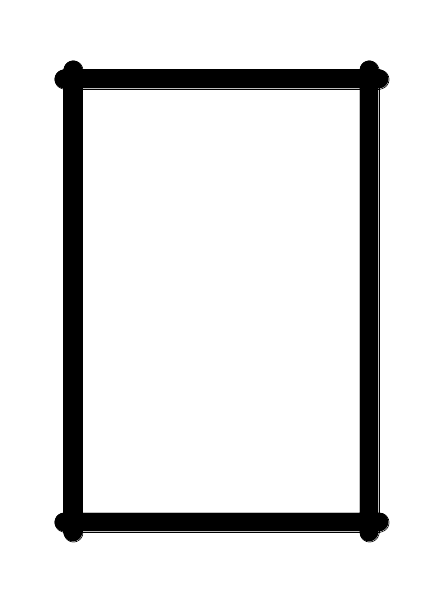 качества окружающей среды;         способствует здоровому образу жизни;         способствует формированию точки социального притяжения.12.      Информация    о    продвижении    Инициативного    проекта    среди    граждан    сиспользованием    одного или нескольких информационных каналов (при наличии):___________________________________________________________________________        Уполномоченный        представитель      инициативной      группы/      руководительнекоммерческой    организации/    руководитель    территориального    общественногосамоуправления:___________________________                              _________________________________                (подпись)                                                          (фамилия, имя, отчество)"___" ____________ 20__ г.Согласен    (согласна)    на    обработку    персональных    данных,    предусмотренныхФедеральным законом от 27.07.2006 N 152-ФЗ "О персональных данных" ________                                                                                                                                    (подпись)Приложение:1. Протокол собрания инициативной группы в случае, если инициатором проекта является инициативная группа, копия устава некоммерческой организации или территориально общественного самоуправления на ____ л. в ____ экз.2. Протокол собрания граждан или собрания (конференции) граждан по вопросам осуществления территориального общественного самоуправления, и (или) протокол результатов опроса граждан и (или) протокол итогов сбора подписей граждан с приложением подписных листов, на ____ л. в ____ экз.3. Фотоматериалы текущего состояния объекта(ов) и (или) земельного(ых) участка(ов), на котором(ых) предусмотрено проведение работ в рамках реализации Инициативного проекта (прилагается, если реализация Инициативного проекта предполагает проведение таких работ), на ____ л. в ____ экз.4. Документы, подтверждающие предварительный расчет необходимых расходов на реализацию Инициативного проекта (например: локальный сметный расчет, дефектная ведомость, смета расходов, прайс-листы на материалы и оборудование и другие документы, позволяющие обосновать расходы по Инициативному проекту.), на ____ л. в ____ экз.5. Схема расположения планируемых к установке новых, замене существующих малых архитектурных форм, объектов (прилагается, если реализация Инициативного проекта предполагает проведение таких работ), на ____ л. в ____ экз.6. Документы, подтверждающие обязательства по планируемому (возможному) финансовому, а также по возможному имущественному и (или) трудовому обеспечению Инициативного проекта инициатора проекта и (или) заинтересованных лиц в реализации данного Инициативного проекта, в виде гарантийных писем указанных лиц, на ____ л. в ____ экз.7. Документы и (или) копии документов, подтверждающие продвижение Инициативного проекта среди граждан с использованием одного или нескольких информационных каналов (информационные стенды (листовки, объявления, брошюры, буклеты), публикации статей (заметок) в периодическом печатном или сетевом издании, теле-, радиоканалы (программы, сюжеты), социальные сети в телекоммуникационных сетях "Интернет" (посты, статьи, иллюстрации), видеохостинги в телекоммуникационных сетях "Интернет" (видеоролики)), на ____ л. в ____ экз.8. Документы, предусматривающие визуальное представление Инициативного проекта (например: дизайн-проект, концепт, чертеж, эскиз, схема, программа мероприятия (сценарий) и др.), на ____ л. в ____ экз.9. Банковские реквизиты инициатора проекта, а также заинтересованных в его реализации индивидуальных предпринимателей и (или) юридических лиц для заключения договора инициативных платежей (в случае финансового участия) на ___ л. в ___ экз.10. Иные документы (на усмотрение инициатора проекта) (если содержащиеся в них сведения имеют отношение к Инициативному проекту) на ____ л. в ____ экз.Приложение 5к Положению о реализацииинициативных проектовв городе НижневартовскеБАЛЛЬНАЯ ШКАЛАОЦЕНКИ ИНИЦИАТИВНЫХ ПРОЕКТОВСписок изменяющих документов(в ред. решений Думы города Нижневартовска от 25.06.2021 №797,от 25.03.2022 №126, от 24.06.2022 №166)Список изменяющих документов(в ред. решений Думы города Нижневартовска от 25.06.2021 №797,от 25.03.2022 №126, от 24.06.2022 №166)Список изменяющих документов(в ред. решения Думы города Нижневартовска от 25.06.2021 N 797)Уполномоченный представитель инициативной группы / руководитель некоммерческой организации/руководитель территориального общественного самоуправления:Уполномоченный представитель инициативной группы / руководитель некоммерческой организации/руководитель территориального общественного самоуправления:________________/(подпись)_______________________________________________(Ф.И.О.)Список изменяющих документов(в ред. решения Думы города Нижневартовска от 25.06.2021 N 797)N п/пФамилия, имя, отчествоДата рожденияАдрес места жительстваДанные паспорта (или заменяющего его документа) серия, номерПодпись и дата подписания листаУказание на планируемое (возможное) финансовое, имущественное и (или) трудовое участие в реализации данного Инициативного проекта (да <**>/ нет)Даю согласие на обработку моих персональных данных, необходимых для рассмотрения Инициативного проекта, а именно: совершение действий, предусмотренных Федеральным законом от 27.07.2006 N 152-ФЗ "О персональных данных" (дата, подпись) <*>Список изменяющих документов(в ред. решения Думы города Нижневартовска от 25.03.2022 N 126)Nп/пСведения о финансовом участииОбъем финансового участияОбъем финансового участияNп/пСведения о финансовом участиируб.% софинансирования1.Денежные средства инициатора проекта2.Денежные средства граждан3.Денежные средства индивидуальных предпринимателей4.Денежные средства юридических лицИТОГОСписок изменяющих документов(в ред. решения Думы города Нижневартовска от 25.03.2022 N 126)Критерии оценки Инициативного проектаМаксимальный балл1.Удельный вес населения, получающего выгоду от реализации Инициативного проекта (процентов от зарегистрированных граждан муниципального образования)(Количество благополучателей/ количество зарегистрированных граждан муниципального образования по состоянию на 1 января текущего года) x 100%):до 1% - 1 балл;от 1% до 5% - 3 балла;свыше 5% - 5 баллов52.Стоимость реализации Инициативного проекта:до 500 000 руб. - 1 балл;от 500 001 руб. до 1 000 000 руб. - 2 балла;от 1 000 001 руб. до 3 000 000 руб. - 3 балла;от 3 000 001 руб. до 5 000 000 руб. - 4 балла;от 5 000 001 руб. до 7 000 000 руб. - 5 баллов;свыше 7 000 001 руб. - 6 баллов63.Уровень софинансирования Инициативного проекта:3.1.Только со стороны граждан:менее 5% - 0 баллов;от 5% до 7% - 2 балла;от 7,01% до 10% - 4 балла;от 10,01% до 15% - 6 баллов;свыше 15,01% - 8 баллов83.2.Только со стороны индивидуальных предпринимателей, юридических лиц:менее 5% - 0 баллов;от 5% до 7% - 1 балл;от 7,01% до 10% - 3 балла;от 10,01% до 15% - 5 баллов;свыше 15,01% - 7 баллов73.3.Со стороны граждан, индивидуальных предпринимателей, юридических лиц:менее 5% - 0 баллов;от 5% до 7% - 3 балла;от 7,01% до 10% - 5 баллов;от 10,01% до 15% - 7 баллов;свыше 15,01% - 10 баллов104.Сведения о планируемом имущественном и (или) трудовом участии заинтересованных лиц в реализации Инициативного проекта:- отсутствие - 0 баллов;- имущественное участие - 1 балл;- трудовое участие - 1 балл25.Количество граждан, принявших участие в вопросе о поддержке Инициативного проекта (согласно протоколам собрания граждан, в том числе собрания (конференции) граждан по вопросам осуществления ТОС, и (или) протоколам результатов опроса граждан и (или) протоколам итогов сбора подписей граждан):от 40 до 60 человек - 1 балл;от 61 до 80 человек - 2 балла;от 81 до 100 человек - 3 балла;от 101 до 120 человек - 5 баллов;свыше 121 человека - 7 баллов76.Наличие оригинальности/необычности Инициативного проекта:- в случае применения при реализации Инициативного проекта инновационных технологий, новых технических решений, концепций, способов и материалов - 3 балла;- отсутствие - 0 баллов37.Социальная эффективность от реализации Инициативного проекта. Положительное восприятие населением социальной, экологической и досуговой значимости проекта.Оценивается суммарно:- способствует оздоровлению экологической обстановки, улучшению качества окружающей среды - 3 балла;- способствует здоровому образу жизни - 3 балла;- способствует формированию точки социального притяжения - 3 балла;- способствует (оказывает положительное влияние) достижению национальных целей развития, определенных Указом Президента Российской Федерации от 21 июля 2020 года N 474 "О национальных целях развития Российской Федерации на период до 2030 года" - 3 балла128.Перечень информационных каналов по продвижению Инициативного проекта среди граждан.Оценивается суммарно:- отсутствие - 0 баллов;- информационные стенды (листовки, объявления, брошюры, буклеты) - 1 балл;- публикации статей (заметок) в периодическом печатном или сетевом издании - 1 балл;- теле-, радиоканалы (программы, сюжеты) - 1 балл;- социальные сети в телекоммуникационных сетях "Интернет" (посты, статьи, иллюстрации) - 1 балл;- видеохостинги в телекоммуникационных сетях интернет (видеоролики) - 1 балл59.Визуальное представление Инициативного проекта:- отсутствие - 0 баллов;- наличие дизайн-проекта, концепта, чертежа, эскиза, схемы проекта, программы мероприятия (сценарий) и др. - 2 балла2